…..……..................................                                                          ……………………………(imię i nazwisko)                                                                                                   (miejscowość, data)…………………………….... (adres zamieszkania) …………………………….... …………………………………                                                 Starosta Miński(stanowisko/nauczany przedmiot)………………………………... (nazwa i adres szkoły)                               WNIOSEK O PODJĘCIE POSTĘPOWANIA EGZAMINACYJNEGO 
NA STOPIEŃ NAUCZYCIELA MIANOWANEGO Na podstawie art. 9b ust. 2 oraz art. 9d ust. 7 ustawy z dnia 26 stycznia 1982r. – Karta Nauczyciela  (Dz. U. z 2019r., poz. 2215.) proszę o podjęcie postępowania egzaminacyjnego 
o nadanie stopnia nauczyciela mianowanego.Jednocześnie na podstawie art. 9g ust. 5 ww. ustawy, proszę o powołanie do składu Komisji Egzaminacyjnej rozpatrującej mój awans na stopień nauczyciela mianowanego, przedstawiciela związku zawodowego ……………………………………………………………………………….*Do wniosku załączam, zgodnie z § 9 ust. 1 pkt 1-4 Rozporządzenia Ministra Edukacji Narodowej z dnia 26 lipca 2018 w sprawie uzyskiwania stopni awansu zawodowego przez nauczycieli 
(Dz. U. z 2018 r., poz. 1574), następującą dokumentację:dokumenty potwierdzające moje kwalifikacje zawodowe – poświadczone kopie,akt nadania stopnia nauczyciela kontraktowego – poświadczona kopia,zaświadczenie dyrektora kopię sprawozdania z realizacji planu rozwoju zawodowego,kopię oceny dorobku zawodowego za okres stażu, poświadczoną przez dyrektora szkoły za zgodność z oryginałem ………………………………………     czytelny podpis*należy wpisać nazwę wybranego związku zawodowego (wykreślić w przypadku, gdy nauczyciel nie wnioskuje o powołanie w skład komisji przedstawiciela związku zawodowego).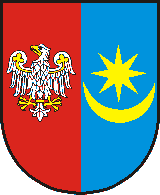 STAROSTWO POWIATOWE W MIŃSKU MAZOWIECKIM05-300 Mińsk Mazowiecki, ul. Kościuszki 3Tel.: 25 759 87 00, fax: (025) 759 87 02 http://www.powiatminski.pl, e-mail: starostwo@powiatminski.plBIP: http://www.powiatminski.pl/bip/ KARTA USŁUG NROP-4/201. Nazwa sprawyAWANS NA STOPIEŃ NAUCZYCIELA MIANOWANEGO2. Miejsce załatwienia sprawyWydział Oświaty i Promocji, I piętro, pokój nr 119Tel. 25 759 87 00 wew. 717 lub 718, e-mail: oswiata@powiatminski.plGodziny pracy: poniedziałki, wtorki, czwartki, od 08:00 do 16:00, środy od 08:00 do 17:00, piątki 8.00-15.003. Podstawa PrawnaUstawa z dnia 26 stycznia 1982 roku Karta Nauczyciela (Dz. U. z 2019 r. poz. 2215),Rozporządzenie Ministra Edukacji Narodowej z dnia 26 lipca 2018 r. w sprawie uzyskiwania stopni awansu zawodowego przez nauczycieli (Dz.U. z 2018 r. poz. 1574 ),Ustawa z dnia 14 czerwca 1960 r. Kodeks Postępowania Administracyjnego (Dz U. z 2018 r. poz.2096)4. Wymagane dokumentyWniosek nauczyciela o postępowanie egzaminacyjne; Dokumentacja załączona do wniosku o podjęcie postępowania egzaminacyjnego obejmuje:poświadczone przez dyrektora szkoły za zgodność z oryginałem kopie dokumentów potwierdzających posiadane kwalifikacje zawodowe, poświadczoną kopię aktu nadania stopnia awansu zawodowego nauczyciela kontraktowego (wraz z uzasadnieniem);zaświadczenie dyrektora szkoły  o:wymiarze zatrudnienia nauczyciela oraz nauczanym przez niego przedmiocie lub rodzaju prowadzonych zajęć w dniu wydania zaświadczenia oraz w okresie odbywania stażu, ze wskazaniem wszystkich szkół, w których nauczyciel odbywał staż,dacie zatwierdzenia planu rozwoju zawodowego i dacie złożenia przez nauczyciela sprawozdania z realizacji tego planu,przyczynach wydłużenia okresu stażu oraz zaliczenia dotychczas odbytego stażu w przypadkach określonych w art. 9d ust. 5 i 5a oraz art. 9f ust. 2 i 4 Karty Nauczyciela, ze wskazaniem podstawy prawnej odpowiednio wydłużenia albo zaliczenia okresu stażu oraz okresu nieobecności w pracy lub niepozostawania w stosunku pracy;kopię sprawozdania z realizacji planu rozwoju zawodowego poświadczoną przez dyrektora szkoły za zgodność z oryginałem,kopię oceny dorobku zawodowego za okres stażu, poświadczoną przez dyrektora szkoły za zgodność z oryginałem.5. OpłataBez opłat6. Miejsce złożenia dokumentówBiuro Obsługi Interesanta pok. 8 parter7. Termin załatwieniaNauczycielom, którzy złożą wnioski o podjęcie postępowania egzaminacyjnego do dnia 30 czerwca danego roku, Starosta Miński wydaje decyzję o nadaniu lub o odmowie nadania stopnia awansu zawodowego nauczyciela mianowanego w terminie do dnia 31 sierpnia danego roku (art. 9b ust. 3 ustawy – Karta Nauczyciela).Nauczycielom, którzy złożą wnioski o podjęcie postępowania egzaminacyjnego do dnia 31 października danego roku, Starosta Miński wydaje decyzję o nadaniu lub o odmowie nadania stopnia awansu zawodowego nauczyciela mianowanego w terminie do dnia 31 grudnia danego roku (art. 9b ust. 3a ustawy – Karta Nauczyciela)8. Sposób załatwieniaDecyzja o nadaniu lub o odmowie nadania stopnia awansu zawodowego nauczyciela mianowanego9. Tryb odwoławczyOdwołanie do Mazowieckiego Kuratora Oświaty w terminie 14 dni od dnia doręczenia decyzji10. Informacje dodatkoweNauczycielowi, który w trakcie pracy zawodowej uzyskał wyższy poziom wykształcenia niż określony w akcie nadania stopnia awansu zawodowego nauczyciela mianowanego Starosta Miński wydaje na wniosek nauczyciela nowy akt nadania odpowiedniego stopnia awansu zawodowego, uwzględniający uzyskany poziom wykształcenia.11. ZałącznikiPrzykładowy formularz wniosku 